Урок    української  мови у 4 класі«Допоможемо зимуючим пташкам»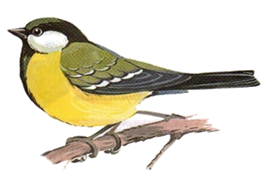 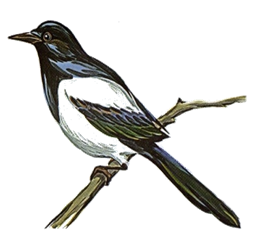                                                                                    Вчитель початкових класів                                                                                    Надеждівської ЗОШ                                                                                          І-ІІІ ступенів                                                                                         Колісніченко О .Г.Тема: Повторення й узагальнення вивченого про займенникМета: Повторити й узагальнити знання про займенник як частину мови; розвивати інтерес до мови, зв’язне мовлення учнів;виховувати любов до живої природи, дбайливе ставлення до неї.Обладнання: мультимедійна презентація, картки, підручник, макети мішечків та зернят, годівниця.                                                                  Хід урокуІ Організаційний моментСлайд №2                                Сьогодні завітала я до вас,

                         У цей красивий, світлий клас.

                         Щоб ніжне слово промовляти,

                         І мови української навчати.ІІ Повідомлення теми і метиСлайд №3Діти, сьогодні на адресу нашої школи та нашого класу надійшов лист такого змісту(вчитель зачитує лист від птахів)                                 Дорогі діти!
             Просимо вашої допомоги.              В нашому лісі настала люта,              холодна, голодна зима.
             Годівнички немає, їжі також.                       Допоможіть !                                                                          Ваші пернаті друзі. Вчитель Діти дійсно все навколо замело і пташкам дуже сутужно тож наше завдання непросте допомогти пташкам, а для цього використаємо свої знання з української мови. А в кінці за сумлінну працю отримаємо винагороду і ті учні, які будуть найкраще працювати матимуть право повісити ось цю годівницю біля нашого класу за вікном. А зароблені зернята обміняєте на оцінки і справжнє зерно, яке потім насипте у годівницю. Згодні допомогти птахам? Тож починаймо працюватиІІІ Узагальнення і  закріплення вивченого матеріалуСлайд №41 «Бліц конкурс»              Дайте відповіді на запитанняЯка частина мови називається займенником?Які займенники належать до особових? Чому  вони так називаються? Які бувають особові займенники? 1-ї особи однини і множини, відповідно 2-ї  і  3-ї. Якими членами речення бувають займенники? Яка особливість займенників 3-ї особи однини? Як пишуться займенники з прийменниками Які частини мови можна замінити займенником? 2. Каліграфічна хвилинкаСлайд №5Раптом в лісі посвітліло,
Стало всюди чисто й біло.
А тепла чогось нема.
Це прийшла до нас…Слайд №6зи  им ов  вий       зимовий  Скласти речення про зиму використовуючи займенники.Слайд №7,8,9(Бесіда за малюнками із зображенням зими)Слайд №103.Загадки – жарти                                            Наш горобчик спритний молодчик,                                            Але  розгулявся вітер холодний,                                            Тому сьогодні горобчик дуже голоднийДопоможіть горобчику назбирати зернятокЯк два займенника вкупі руйнують дороги, ще й заважають їздити?(я-ми)До якого займенника слід додати одну букву, щоб він перетворився на провалля?( я- р; ви – р )Які займенники примушують тримати руки в чистоті? (ми- ти)Я- спереду, я – в кінці, а посередині назва породи коня ( маленького). Разом буде назва країни ( я – поні – я)Який займенник складається з двох звуків, але з однієї букви?( я)Назвати слово у якому сім займенників. (сім’я) Додавши до займенника першої особи одну букву, перетворити його на антонім до слова війна.( ми-р)                          Ти, горобчик, не зівай,                              Швидко зернятка збирай!4. Визначити особу, число і відмінокСлайд №11                              А синички посумніли,                             Бо  замерзли й  зголодніли.   Їй  кажи – овес, а вона каже –   гречка
   Ви – нам, а ми – вам.
   З ним каші не звариш.
   У нього сім п'ятниць на тиждень.   Слайд №12                                Майстром дятла називаємо,                               В праці успіхів побажаємо!                                Хай у лісі не блукає,                               До нашої годівнички завітає!5. Поставити займенники ,що в дужках у потрібній формі Не було( вона). Був коло ( вони).  Зайшов до (він). Кружляє коло (ти). Згадувати  (я). Навколо (ви) Додаткове завдання6. Скласти якнайбільше особових займенників у різних формах із букв словаНасмішкуватий , яйцезаготівельний, повітряноморський(1-нас, ти, він, нам)    (Я, цей, той, вони, його)   (я, він, той, ми, вони,воно)7.  Замість крапок вставити пропущені займенники .   Слайд №13                          Ось сорока білобока,                          В неї з їжею морока.                         Найти поживу намагалась,                         Так й голодною зосталась.   …допомагаю .     …сипеш.       …їдять.      …співаєте.      …відлітає.  … смакуємо. 8 Хилинка- цікавинка                            Голубка туркоче, повідомити щось хоче.                           Птахи мають не тільки вроду,                           Вміють передбачати  ще й погоду!                                                                        Слайд №14Птахи –чудові синоптикиСорока сховалась під стріху – чекай хуртовину.  Ворони гучно каркають, в снігу купаються – перед завірюхою. Голуби розтуркотілися – встановиться гарна погода. 9. Загадки від пернатих.Відгадати загадки, підкреслити особові займенники, визначити особу, Слайд №15Жовтогруді  щебетушки,
Мають вони чорні  капелюшки, 
Сірі лапки,  білі   щічки, 
Називаються  .  .  .
Вірно людям  я служу,
Їм дерева стережу, 
Дзьоб міцний   і  гострий  маю, 
Шкідників ним здобуваю.

Хто це в лісі все скрекоче,
дуже вона новини любить охоче? 
Це хитренька  ,  білобока  з чорним хвостиком…10. Поставити в початковій формі займенникиСлайд №16                                               Тут літає спритна галка,                                      В лісі справжня господарка.                                     Щось  співає неохоче,                                    Поживитись мабуть хоче.Нею ,йому, їх, на ньому,її, ними, тебе, мені,васСлайд №17                                    Пташок назліталося сюди,                                   Врятували ви їх від біди.                                   Але щодня зерняток у годівницю підсипайте,                                 Про пташок дбати не забувайте! ІV Підсумок урокуА на закінчення діти ,скажіть справдилися ваші бажання? Якщо  так, то покладіть у годівничку зернятко                                             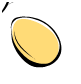 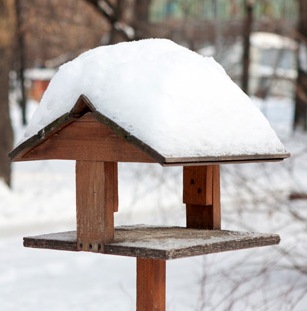 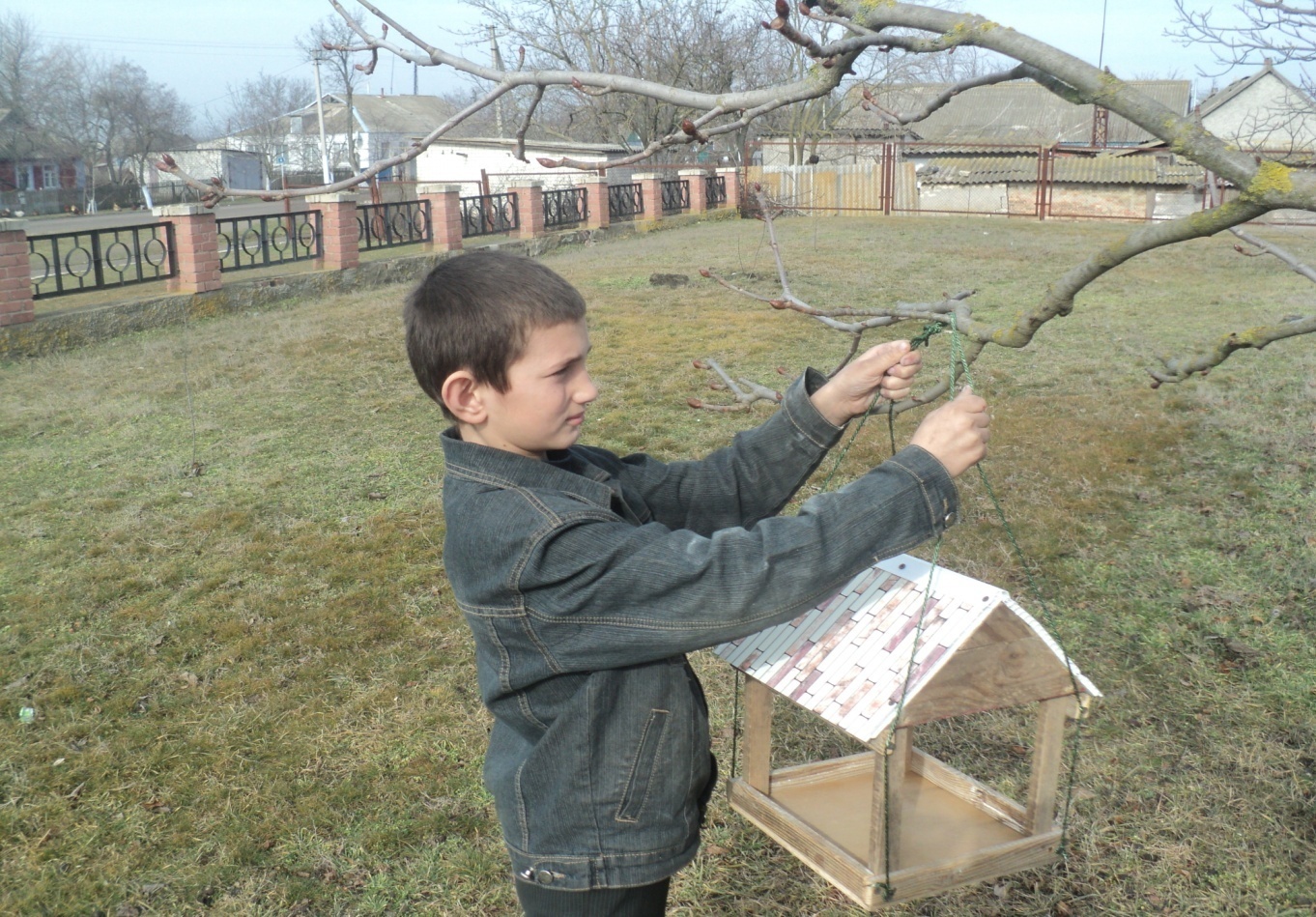        Гарно попрацювали, найбільше зерняток заробили. Тож пташок нагодували!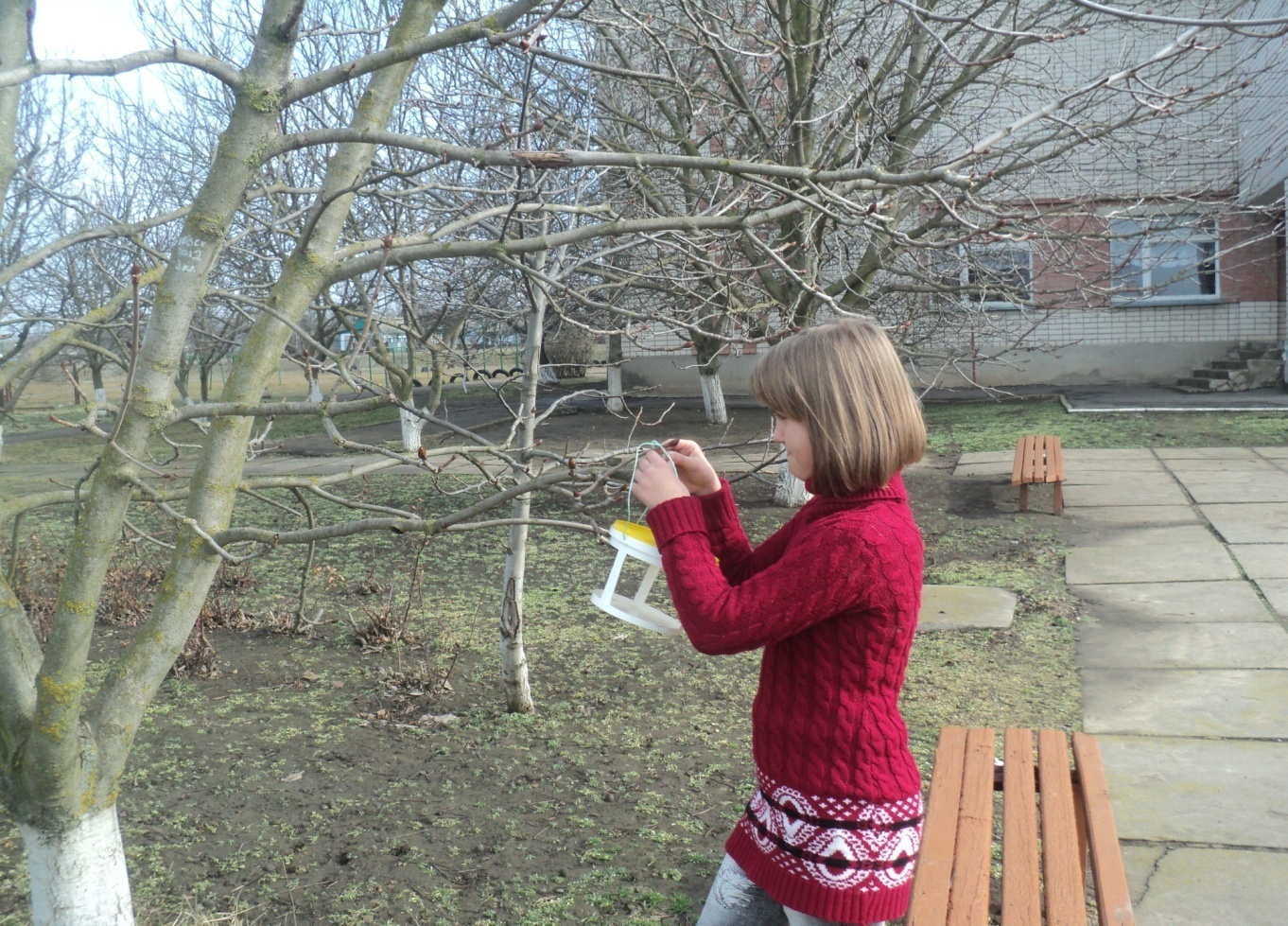 